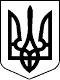 УкраїнаХарківська областьДергачівський районДергачівська міська радаРОЗПОРЯДЖЕННЯВід 15.03.2016 року									№30Про внесення змін до Розпорядження №12«Про перейменування вулиць, провулків та в’їздів міста Дергачі» від 19 лютого 2016 рокуВідповідно до Закону України «Про засудження комуністичного та націонал-соціалістичного (нацистського) тоталітарних режимів в Україні та заборону пропаганди їхньої символіки», розглянувши Розпорядження № 12    «Про перейменування вулиць, провулків та в’їздів міста Дергачі» від 19 лютого 2016 року, враховуючи,що у п.п.4 п.1 допущено помилковий запис при найменуванні ознаки «провулок», а саме: замість пров. Червоних Партизанів - пров. Партизанів, вказано вул. Червоних Партизанів - вул. Партизанів,  керуючись Законом України « Про місцеве самоврядування в Україні»,-Викласти п.п. 4 п.1 Розпорядження №12 «Про перейменування вулиць, провулків та в’їздів міста Дергачі» від 19 лютого 2016 року в такій редакції:4) пров. Червоних Партизанів – пров. Партизанів.2. Опублікувати дане розпорядження в газеті «Рідне місто» та на сайті Дергачівської міської ради.3.Розпорядження набирає чинності з моменту його оприлюднення.4.Контроль за виконання даного розпорядження залишаю за собою.Дергачівський  міський  голова					О.В.Лисицький	 